Формирование логических УУД (анализ объекта) у младших школьников на уроках английского языка.Выполнила: учитель английского языкаЧОУ СОШ ООЦ «Школа»Дышко Т.В.г. Тольятти, 2019 г.ОглавлениеВведение                                                                                                                               3Понятие «универсальные учебные действия»                                                                  4Формирование познавательных универсальных учебных действий                              7Приложение                                                                                                                          11Использованная литература                                                                                                16ВведениеСогласно требованиям ФГОС второго поколения  важнейшей задачей современной системы образования является формирование универсальных учебных действий, обеспечивающих школьникам умение учиться, способность к саморазвитию и самосовершенствованию. Начало формирования универсальных учебных действий у школьников предусматривается  на младшей ступени обучения. Поэтому первоочередной задачей каждого учителя, работающего в начальной школе,  является организация условий для формирования универсальных учебных действий с учетом предметного содержания его учебной дисциплины для начальной школы. Английский язык, обучение которому согласно ФГОС начинается во 2 классе, предоставляет определённые возможности для формирования УУД, что свидетельствует об актуальности данного вопроса.  Целью нашей работы является рассмотреть пути формирования познавательных универсальных учебных действий в начальной школе средствами учебного предмета «Английский язык».Данная работа представляет интерес для учителей английского языка, работающих в начальной школе, т.к. формирование УУД является одним из основных положений Концепции ФГОС второго поколения. В работе будут описаны виды УУД, пути  формирования познавательных универсальных учебных действий  на уроках английского языка.Понятие «универсальные учебные действия»Термин «универсальные учебные действия» означает умение учиться, т.е. способность субъекта к саморазвитию и самосовершенствованию путём сознательного присвоения нового социального опыта. В собственно психологическом значении этот термин можно определить как совокупность способов действия учащегося,  обеспечивающих самостоятельное усвоение новых знаний, формирование умений, включая организацию этого процесса [1,27].Функции УУД:- обеспечение возможностей учащегося самостоятельно осуществлять деятельность учения, ставить учебные цели, искать и использовать необходимые средства и способы их достижения, контролировать и оценивать процесс и результаты деятельности;- создание условий для гармоничного развития личности и её самореализации на основе готовности к непрерывному образованию, обеспечение успешного усвоения знаний, формирование умений, навыков и компетентностей в любой предметной области [1,28].Выделяют 4 блока УУД:Личностные действия обеспечивают ценностно-смысловую ориентацию учащихся (знание моральных норм, умение соотносить поступки и события с принятыми этическими принципами, умение выделить нравственный аспект поведения) и ориентацию в социальных ролях и межличностных отношениях. Применительно к учебной деятельности выделяют 3 вида личностных действий: - личностное, профессиональное, жизненное самоопределение;- смыслообразование, т.е. установление связи между целью учебной деятельности и её мотивом;- нравственно-этическая ориентация.Регулятивные действия обеспечивают учащимся организацию их учебной деятельности. К ним относятся:- целеполагание – постановка учебной задачи на основе соотнесения того, что уже известно и усвоено учащимися и того, что ещё неизвестно;- планирование – определение последовательности промежуточных целей с учётом конечного результата; составление плана и последовательности действий;- прогнозирование – предвосхищение результата и уровня усвоения знаний;- контроль в форме сличения способа действия и его результата с заданным эталоном;- коррекция – внесение необходимых дополнений и корректив в план и способ действия в случае расхождения эталона, реального действия и его результата;- оценка – выделение и осознание учащимися того, что уже усвоено и что ещё нужно усвоить, осознание качества и уровня усвоения;- саморегуляция.Познавательные универсальные действия включают:Общеучебные универсальные действия:  - самостоятельное выделение и формулирование познавательной цели;- поиск и выделение необходимой информации;- структурирование знаний;- осознанное и произвольное построение речевого высказывания в устной и письменной форме;- выбор наиболее эффективных способов решения задач в зависимости от конкретных условий;- смысловое чтение, извлечение необходимой информации из текста, определение основной и второстепенной информации;- постановка и формулирование проблемы, самостоятельно создание алгоритмов деятельности; - знаково-символические действия.Логические универсальные действия:- анализ объектов с целью выделения существенных и несущественных признаков;- синтез – составление целого из частей;- выбор оснований и критериев для сравнения, сериации, классификации объектов;- установление причинно-следственных связей;- построение логической цепи рассуждений;- доказательство;- построение гипотез и их обоснование.Постановка и решение проблемы:- формулирование проблемы;- самостоятельное создание способов решения проблем творческого и поискового характера.Коммуникативные действия обеспечивают социальную компетентность, умение слушать и вступать в диалог, участвовать в коллективном обсуждении проблем, строить продуктивное взаимодействие со сверстниками и  взрослыми.  К ним относятся:- планирование учебного сотрудничества с учителем и сверстниками;- постановка вопросов – инициативное сотрудничество в поиске и сборе информации;- разрешение конфликтов – выявление, идентификация проблемы, поиск и оценка альтернативных способов разрешения конфликта, принятие решения и его реализация;- правление поведением партнёра – контроль, коррекция, оценка его действий;- умение выражать свои мысли в соответствии с задачами и условиями коммуникации.Формирование УУД в образовательном процессе осуществляется в контексте усвоения разных учебных предметов. Каждый учебный предмет в зависимости от его содержания и способов организации учебной деятельности учащихся предоставляет определённые возможности для формирования УУД. Далее рассмотрим, каким образом происходит формирование познавательных универсальных учебных действий на уроках английского языка в начальной школе.Формирование познавательных универсальных учебных действий на уроках английского языкаДля успешного обучения в начальной школе должны быть сформированы следующие познавательные универсальные учебные действия: общеучебные, логические, действия постановки и решения проблем. В начальной школе познавательные действия, формируемые на уроках английского языка, ориентированы на использование в дальнейшем нового языка как средства приобретения и переработки информации: найти, прочитать, обобщить, изложить в устной и письменной форме, создать собственный текст. На начальном этапе обучения важно научить ученика самостоятельно ставить познавательные задачи:-научить выделять основное в тексте;- научить осознанно и произвольно строить свои высказывания с опорой на картинки и/или  на схемы;- понимать смысл текста и умение прогнозировать развитие его сюжета;- составлять  оригинальный  текст на основе плана.Дети на данном этапе уже учатся отвечать на вопросы учителя письменно или  устно и при самоконтроле и взаимоконтроле могут оценивать процесс и результаты своей деятельности и друг друга. Логические  УУД на начальном этапе ещё не сформированы, но,  тем не менее,  на уроке английского языка необходимо развивать у ребёнка логическое мышление, используя опоры (тексты, грамматический материал, лингвострановедческий материал и др.). При изучении грамматического материала целесообразно использовать геометрические фигуры. Например: подлежащее - четырехугольник, смысловое сказуемое - чёрный треугольник, именное сказуемое - заштрихованный треугольник, определение- ромб, обстоятельство – овал ит.д. При помощи геометрических фигур формируется моделирование. На уроках английского языка анализировать учащихся можно научить при прохождении грамматического материала, чтении текстов различного содержания и направления. Синтезировать – при монологической и диалогической речи или при выполнении упражнений в учебнике:- вставить недостающие слова,- вставить недостающие буквы,- завершить предложение,-заполнить таблицу,-догадаться о правиле образования степеней сравнения прилагательных и т.д.Постановка и решение проблем осуществляется при проектной деятельности младших школьников. Нашим  ученикам часто предлагается создать свои проекты по определенной теме и представить их в виде презентаций. На начальном этапе это могут быть такие творческие проекты, как нарисуй и опиши свою любимую игрушку, нарисуй и расскажи о свое семье, о своём друге, составь рецепт своего любимого блюда и другие. В 3 классе мы используем проектную деятельность в работе над темами «Моё домашнее животное»,  «Праздники», «Моё любимое время года», «Одежда». В 4 классе можно использовать проекты  при изучении таких тем, как «Путешествия», «Школьная жизнь», «Достопримечательности Лондона», «Символы Америки».  В данной работе подробнее остановимся на формировании логических универсальных учебных  действий (далее логические УУД)  на учебном предмете «Английский язык».Формирование логических УУД  на уроках английского языка хорошо применять во время обучения чтению. В зависимости от целевой установки различают просмотровое, ознакомительное, изучающее и поисковое чтение. Зрелое умение читать предполагает как владение всеми видами чтения, так и легкость перехода от одного вида к другому в зависимости от изменения цели получения информации из данного текста.Приведем приемы  формирования логических УУД  на примере изучающего чтения в начальной школе. Решение данной задачи осуществляется на предтекстовом, текстовом и послетекстовом этапах работы с учебным текстом.На предтекстовом этапе:Заполните пропуски в предложении одним из указанных слов.Найдите и замените слова в предложении, которые не подходят по смыслу.Прочтите предложение и найдите слова, подтверждающие, что речь идет о …Прочтите предложение. Скажите, по какому слову можно определить, что речь идет о…Прочтите предложение и выберите существительные (прилагательные), обозначающие…Прочтите абзац  и укажите слова и выражения, определяющие значение подчеркнутых в тексте слов (подчеркиваются слова, активно усвоенные учащимися).Отметьте предложения, относящиеся к одной теме ( к схеме, к рисунку).В каждом предложении подчеркните ту его часть, в которой сообщается о ком-либо или о чем либо (субъект), и ту, в которой сообщается новое о субъекте (предикат).Подчеркните в предложениях слова, которые могут быть опущены без ущерба для смысла.Прочтите …и найдите предложения, характеризующие … . Обратите внимание на слова … , которые понадобятся для составления характеристики …Прочтите предложение и скажите, о ком (чем) идет в них речь.Прочтите вслух те предложения, в которых говорится о …Охарактеризуйте …, употребляя отмеченные в тексте слова.Прочтите заглавие и скажите, о чем (ком) будет идти речь в данном тексте.Прочтите первые предложения абзацев и назовите вопросы, которые будут рассматриваться в тексте.Прочтите последний абзац текста и скажите, какое содержание может предшествовать данному выводу.На текстовом этапе:Прочтите текст, разделите его на смысловые части, подберите названия к ним.Прочтите текст. Найдите в нем предложения, выражающие основные положения текста, и предложения, детализирующие основные положения.Прочтите текст. Определите (устно, на родном языке), какие идеи (положения) текста (главные, второстепенные) отражают предложенный предварительный план.Прочтите текст, отметьте (выпишите) места, раскрывающие разные аспекты текста.Прочтите текст и перечислите вопросы, освещаемые в нем.Прочтите текст и найдите в каждой части по одному предложению, передающему основную мысль этой части.Прочтите текст и расположите пункты плана согласно логике повествования.Прочтите (повторно) … абзацы текста, найдите в них ключевые предложения (характеристики объекта).Просмотрите денотатную карту  (план содержания со словами-связками) текста. Прочтите текст и найдите в нем подтверждающую информацию.Просмотрите денотатную карту  (план содержания со словами-связками) текста. Прочтите текст и укажите случаи их несоответствия.Прочтите текст и завершите заполнение его денотатной карты (план содержания со словами-связками). На послетекстовом этапе:Опираясь на содержание текста, закончите предложения, используя предлагаемые варианты.Прочтите план текста (денотатную карту) и скажите, достаточно ли полно он (она) передает содержание текста.Выразите главную мысль текста, объясните заглавие.Используя факты из текста, расскажите о …Перескажите текст, пользуясь планом (денотатной картой) и выписанными словосочетаниями.Прокомментируйте следующие положения, взятые из текста.Охарактеризуйте персонажей (время действия) своими словами.Скажите, опираясь на характеристику персонажа в тексте,  что вызывает у вас симпатию или антипатию и почему.Выразите свое отношение к прочитанному.Скажите, какое заглавие можно дать тексту еще, объясните, почему.Выделите то новое, что вы узнали из текста.Прокомментируйте часть текста, которая вам показалась наиболее интересной.В приложении мы хотим показать, каким образом реализуется развитие логических универсальных учебных действий (анализ объекта) младших школьников на примере конспекта урока  по теме «Домашние и дикие животные» по УМК Верещагиной И.Н., Притыкиной Т.А.  для 3 класса школ с углубленным изучением английского языка. Приложение Конспект урока «Дикие животные» по формированию логических универсальных учебных действий (анализ объекта).Цели урока:Совершенствование навыков изучающего чтения.Совершенствование логических универсальных учебных действий (анализ объекта).Тематика содержания учебного материала: текст (№10 стр.32, учебник Верещагиной И.Н., Притыкиной Т.А.  для 3 класса школ с углубленным изучением английского языка, часть 2). Место урока в изучении темы: урок продолжает учебную тему «Домашние и дикие животные».Оснащение урока:-интерактивная доска, учебник, ученическая тетрадь.Этапы:Организационный момент (постановка целей, план работы).Фонетическая разминка направлена на активизацию изученных слов с точки зрения их произношения и написания  (на интерактивной доске соотнести графическое написание слов (тело, хвост, зубы, тигр, животное, оранжевый, белый, есть, жить) с их транскрипцией).Речевая разминка (фронтальная беседа): учитель зачитывает описание животных, учащиеся должны их отгадать, после этого они рассказывают об отгаданном животном, опираясь на вопросы:-Дикое или домашнее это животное?-Какого оно цвета?-Какое тело (большое/маленькое), хвост у этого животного (длинный/ короткий)? -Что это животное любит есть/пить?-Нравится оно вам или нет, почему?  I (don’t) like it, because…Проверка домашнего задания  (№8 стр. 30) через фронтальную беседу.Учащиеся читали текст про слонов и составляли письменно к нему по 5 вопросов. Ребята зачитывают свои вопросы, остальные отвечают на них (учитель корректирует по необходимости структуру построения вопросов)Основной этап.Актуализация грамматического материала (степени сравнения прилагательных). На доске фотографии слона и тигра, учащимся предлагается их сравнить:-размер (больше/меньше),-тело (больше/меньше), хвост (длиннее/короче),-что они едятМотивация учащихся через актуализацию их знаний про тигров.What do you know about tigers? (Что вы знаете о тиграх?)Чтение текста вслух (№10 стр.32) Предтекстовый этап.А) Учащимся встречаются новые слова охотиться, в одиночку, оставаться (to hunt, along, stay). На доске даны переводы этих слов, учащимся в процессе чтения предлагается подобрать значения этих слов в соответствующих предложениях в тексте (слова записывают в словарик).Б) Прочитайте  предложения 2,3,6,8 и найдите слова, которые подтверждают, что речь идет о тигре.С) учащиеся делятся на три группы. Первая группа работает с предложениями из текста с 1 по 4, вторая группа с 5 по 8 и третья с 9 по 12.В каждом предложении группы должны подчеркнуть ту его часть, в которой сообщается о чем-либо про тигра (субъект), и ту, в которой сообщается новое о субъекте (предикат). Например, тело – большое, хвост – длинный, зубы – острые, живут – в одиночку, территория проживания  – у каждого своя и т.д. Группы зачитывают свои ответы – остальные подчеркивают в тексте.Д) Прочитайте вслух те предложения, в которых говорится -о месте, где живут тигры (They live in Asia),-о детенышах тигра (baby-tigers stay with their mother for two years),-об их способе добывания пищи (they hunt different animals)Текстовый этап. Учащиеся в нашей школе уже знают алгоритм анализа объекта, на уроке вспоминаем его шаги (они прописаны на интерактивной доске):Найти объект анализаВыделите признаки объекта (главные и второстепенные)Установить взаимоотношения между признаками (слова-связки)Сделать выводДалее работа строится согласно этапам алгоритма. На интерактивной доске составлена неполная денотатная карта текста (только план содержания). В ходе анализа текста учащиеся путем перестановок восстанавливают ее и дополняют (слова-связки, вывод по тексту). Находим объект анализа  (о чем данный текст? – о тиграх/what is this text about? – the tigers) В центр денотатной карты учащиеся передвигают объект анализа.Выделяем признаки объекта (главные и второстепенные).Расположите признаки объекта согласно логике повествования. На интерактивной доске даны признаки объекта (цвет, внешность, образ жизни, еда, как они добывают ее, где живут, что умеют). Учащиеся восстанавливают порядок признаков на интерактивной доске. Определяются главные и второстепенные признаки объекта (красным подчеркиваются главные, зеленым цветом – второстепенные).Устанавливаем взаимоотношения между признаками (слова-    связки). Учащимся 3 класса знакомы следующие слова-связки: for example(например), I want to tell you about (я хочу рассказать о ), By the way (кстати), so (итак), I think (я думаю).  Учащиеся совместно с учителем расставляют на интерактивной доске эти слова-связки между  признаками объекта, выявляя, что слово-связка for example (например) не подходит для данного текста, так как в тексте нет примеров на какой-то один признак. I want to tell you about  - в начале текста перед определением объектаBy the way  - вводит признак места проживания тигровI think  - вводит отношение автора текста к объекту анализа (в тексте «Я думаю, тигры красивые животные»)So – вводит вывод по изложенной информации в текстеДелаем вывод. Учащимся 3 класса предлагается расположить  части вывода согласно причинно-следственным связям.На интерактивной доске :They live along (они живут в одиночку)Because (потому что)Tigers are wild animals (тигры дикие животные)Hunt different animals (охотятся на разных животных)Правильный вариант:Tigers are wild animals, because they live along and hunt different animals. (тигры – дикие животные, потому что они живут в одиночку и охотятся на разных животных).Таким образом, денотатная карта текста закончена, и учащиеся переписывают ее в тетрадь.Послетекстовый этап.-опираясь на содержание прочитанного текста,  закончите предложения Tigers have got ……………body, long ……….. and ……………..(У тигров большое тело, длинный хвост и острые зубы)Baby tigers stay with …………………for……………(Детеныши тигров остаются с матерью в течение двух лет)Tigers live ………….(Тигры живут в одиночку)They ………..different …………….(Они охотятся на разных животных)-используя материал текста, ответьте на вопросы:Where do the tigers live? (где тигры живут?)How long do the baby-tigers stay with their mother? (как долго детеныши тигров остаются с мамой?)How do they live? (Как они живут?)What do they hunt? (На кого они охотятся?)-скажите, что нового вы узнали о тиграх (свободные ответы учащихся с опорой на текст) -что  самым интересным показалось для вас  в тексте (It’s interesting that…/интересно было узнать, что …)IV.           Подведение итогов урока.    Домашнее задание (№10 стр. 32 пересказ текста с опорой на денотатную карту)Денотатная карта текста.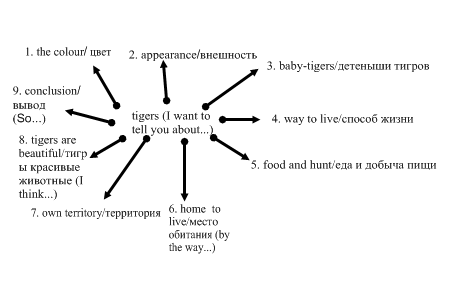 Использованная литератураАсмолов А.Г. Как проектировать универсальные учебные действия в начальной школе. От действия к мысли. М.: Просвещение, 2011. 152 с.Верещагина И.Н. Английский язык. Рабочие программы. М.: Просвещение, 2012. 96 с.Примерные программы по учебным предметам. Начальная школа. Часть 2. , М.: Просвещение, 2011. 231 с.Настольная книга преподавателя иностранного языка: Справ. Пособие/Е.А. Маслыко, П.К. Бабинская, А.Ф.Будько, С.И. Петрова.-6-е изд., стереотип.- Мн.: Выш. Шк., 2000.-522 с.Английский язык: Учебник для 3 класса школ с углубленным изучением английского языка, лицеев, гимназий. Часть 2/ И. Н. Верещагина, Т.А. Притыкина.- М.: Просвещение, 2016 – 173 с.